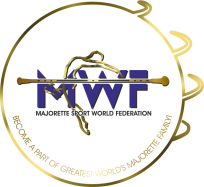                             International               MAJORETTE FEST                          VITEZ/BiH-23.06.2024.                            BASIC REGISTRATION FORM                          E-mail :majorettesfest@gmail.comBank account:UDRUGA SPORTSKI PLESNI CENTAR LDF          IBAN:BA391610000113770050     RBA-Raiffeisen bank DD Bosna i HercegovinaSWIFT:  RZBABA2S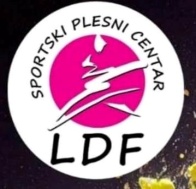 DEADLINE/01.06.2024.TEAM:	TOWN/PLACE/COUNTRY:Adress:E-mail:Contact person:Mobile number:Number of competitors:KIDS /number/:CADETS:JUNIORS:SENIORS:Data for invoice:               GROUPS -7,00 EUR- one competitor for every category               GROUPS -7,00 EUR- one competitor for every category               GROUPS -7,00 EUR- one competitor for every category               GROUPS -7,00 EUR- one competitor for every categoryBATONPOM-PONMIXBATONFLAGCLASSIC POM PONCLASSIC BATONDRUMMERSMACESMALL DRILLTWIRLING ACROBATICKIDSCADJUNSENTeams nameNumberperson     X  7,00eurSUM person and registration fee per groupsSUM person and registration fee per groupsSUM person and registration fee per groupsSOLO FORMATIONS:SOLO-10.00 EUR / DUO-TRIO-10.00 EUR /MINI FORMATION-08.00 EURSOLO FORMATIONS:SOLO-10.00 EUR / DUO-TRIO-10.00 EUR /MINI FORMATION-08.00 EURSOLO FORMATIONS:SOLO-10.00 EUR / DUO-TRIO-10.00 EUR /MINI FORMATION-08.00 EURSOLO FORMATIONS:SOLO-10.00 EUR / DUO-TRIO-10.00 EUR /MINI FORMATION-08.00 EURSOLO FORMATIONS:SOLO-10.00 EUR / DUO-TRIO-10.00 EUR /MINI FORMATION-08.00 EURBATPOMMIXB.FLAG        MACE     TWIRLING   DRUMMERS       KidsCADJUNSENsoloduo-triominiName majorettes and birth year for solo or duo-trioNumberpersonX  eurAll: